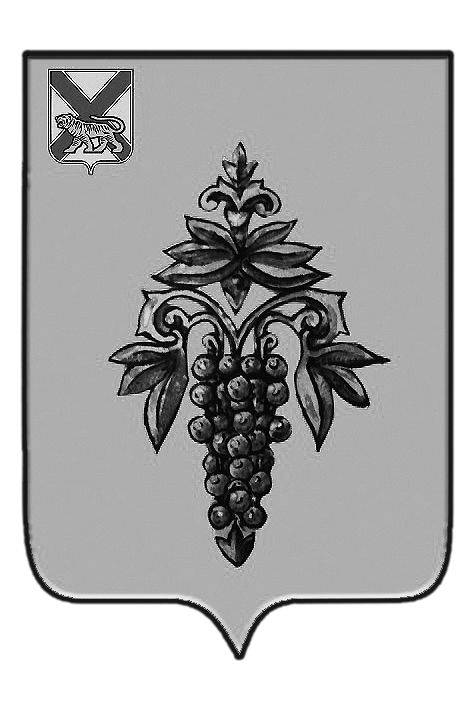 ДУМА ЧУГУЕВСКОГО МУНИЦИПАЛЬНОГО ОКРУГАР  Е  Ш  Е  Н  И  ЕО Порядке предоставления помещений  для проведения встреч депутатов с избирателями Принято Думой Чугуевского муниципального округа«26» марта 2021 голаСтатья 1.Утвердить прилагаемый «Порядок предоставления помещений для проведения встреч депутатов с избирателями».Статья 2.Считать утратившим силу решение Думы Чугуевского муниципального района от 28 февраля 2018 года № 314 – НПА «Порядок предоставления помещений, пригодных для проведения встреч депутатов с избирателями с целью информирования их о своей деятельности на территории Чугуевского муниципального района».Статья 3.Настоящее решение вступает в силу со дня его официального опубликования.«29» марта 2021г.№ 171 - НПАУТВЕРЖДЕНрешением  Думы Чугуевского муниципального районаот 29 марта 2021 г. № 171-НПА                           ПОРЯДОКПРЕДОСТАВЛЕНИЯ ПОМЕЩЕНИЙ ДЛЯ ПРОВЕДЕНИЯ ВСТРЕЧ ДЕПУТАТОВ С ИЗБИРАТЕЛЯМИ1. Настоящий Порядок  регламентирует порядок предоставления помещений, находящихся в  муниципальной собственности для проведения встреч депутатов с избирателями, проводимых в форме собраний (далее — помещения), по заявкам депутатов.2. Встречи депутата с избирателями в форме публичного мероприятия проводятся в соответствии с законодательством Российской Федерации о собраниях, митингах, демонстрациях, шествиях и пикетированиях.3. Встречи депутата с избирателями проводятся в помещениях, специально отведенных местах, а также на внутри дворовых территориях при условии, что их проведение не повлечет за собой нарушение функционирования объектов жизнеобеспечения, транспортной или социальной инфраструктуры, связи, создание помех движению пешеходов и (или) транспортных средств либо доступу граждан к жилым помещениям или объектам транспортной или социальной инфраструктуры.4. Воспрепятствование организации или проведению встреч депутата с избирателями в форме публичного мероприятия, определяемого законодательством Российской Федерации о собраниях, митингах, демонстрациях, шествиях и пикетированиях, влечет за собой административную ответственность в соответствии с законодательством Российской Федерации.5. Органы местного самоуправления Чугуевского муниципального округа обязаны оказывать содействие депутатам в организации и проведении публичных мероприятий, обеспечивать им равные условия по времени начала и продолжительности встреч, вместимости и освещению помещений, количеству раз предоставления помещений и другим условиям, а также не допускать предпочтение тому или иному депутату при предоставлении помещений.6. Администрация Чугуевского муниципального округа  определяет специально отведенные места для проведения встреч депутатов с избирателями, а также определяет перечень помещений, предоставляемых для проведения встреч депутатов с избирателями.7. Депутаты обращаются лично с документом, подтверждающим статус депутата, с письменной заявкой (приложение) в администрацию Чугуевского муниципального округа о выделении помещения для проведения встреч с избирателями в срок не ранее 10 и не позднее 5 дней до дня проведения публичного мероприятия.При подаче заявки через доверенное лицо, уполномоченного представителя депутата, к заявке прикладываются копия документа, подтверждающего статус депутата, а также документы, подтверждающие основания представления интересов депутата.В заявке должны быть указаны место, дата, время и продолжительность проведения встречи с избирателями.8. По заявке депутата помещение безвозмездно предоставляется депутату для проведения публичного мероприятия в форме встречи с избирателями.9. Заявки о предоставлении помещений рассматриваются в течение трех  дней со дня их подачи. Помещения предоставляются в порядке очередности поданных заявок (время подачи заявки регистрируется) на равных условиях для всех обратившихся депутатов.10. На основании полученных заявок помещения безвозмездно предоставляются для собрания (встречи), с обеспечением равных условий для всех депутатов при проведении таких мероприятий.11. Если помещение было предоставлено для проведения встречи с избирателями одному депутату, администрация Чугуевского муниципального округа не вправе отказать другому депутату в предоставлении помещения на таких же условиях в иное время.12. Одновременно в помещении может проходить не более одной встречи.13. Нормы предельной заполняемости в помещениях для проведения встреч депутатов с избирателями:- в помещениях, оборудованных стационарными зрительскими местами, не более чем количество установленных мест;- в помещениях, не оборудованных стационарными зрительскими местами, не менее 1 квадратного метра на человека.14. Депутат обеспечивает сохранность помещения и имущества, находящегося в нем.15. Встреча депутатов с избирателями не может начинаться ранее 10 часов и заканчиваться позднее 20 часов текущего дня по местному времени.Приложениек Порядку предоставления помещений, для проведения встреч депутатов с избирателями ___________________________________________________________(наименование собственника, владельца помещения)                   от ___________________________________________________________(Ф.И.О. депутата)ЗАЯВКАна выделение помещенияВ соответствии с пунктом 5.3 статьи 40 Федерального закона от 06.10.2003 № 131-ФЗ «Об общих принципах организации местного самоуправления в Российской Федерации»  прошу предоставить помещение по адресу:_______________________________________________________________                              (указать место проведения собрания)для проведения публичного мероприятия в форме встречи с избирателями, которое планируется «___» _________ 20____ года в «__» ч. «__» мин., продолжительностью __________________________________________________________________.                                 (указать продолжительность собрания)Примерное число участников: _______________________________________________________________________,Ответственный за проведение мероприятия: _______________________________________________________________________,(указать Ф.И.О., статус)контактный телефон ______________________________________________.Дата подачи заявки: «_____» __________ 20____ г.Подпись депутата _____________________ Ф.И.О.                                             (подпись)Глава Чугуевского муниципального округа       Р.Ю. Деменев